SOSYAL BİLGİLER TESTİ 41.  Hayatımızı sürdürebilmek için çeşitli içecek ve yiyeceklerle besleniriz. Soğuktan,sıcaktan korunmak için giyiniriz. Tehlikelerden korunmak için evler yaparız.Bunlar zorunlu………………	Parçada boş bırakılan yere aşağıdakilerden hangisi gelmelidir?İsteklerimizdirihtiyaçlarımızdır.yaptıklarımızdır.seçtiklerimizdir.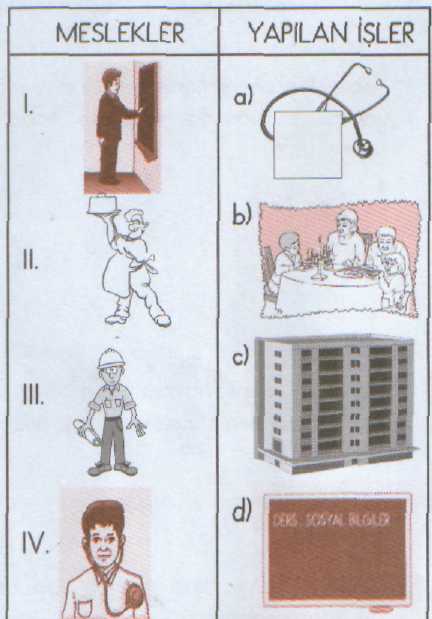 2.     Aşağıdakilerden hangisi yanlıştır?A)  İhtiyaçlarımız karşılanmadığında yaşamımız güçleşir.B)	İsteklerimiz karşılanmasa da yaşamımızı sürdürebiliriz.	C)	Giyebileceğimiz bir  kabanımız varken ikinci bir kaban islemek, ihtiyaçtır.D)   İstek ve ihtiyaçlarımızda aile bütçemizi göz önünde bulundurmalıyız.3.       l.      Acıkınca yemek yedim.       II.  Hafta sonu tiyatroya gittim.       III.   Arkadaşımla top oynadım.        hırkamı giydim,       Hangileri  ihtiyaç  bildiren  cümlelerdendir?     A) I ,IV		B) I ,II ,IV     C) I ,II , III		D) I ,II ,III, IV4.     Aşağıdakilerden hangisi ilk önce giderilmesi gereken ihtiyaçlarımızdandır?A)  Gezme	B) BarınmaC) Okuma - yazma          D) Yeme - içme5.    Seçeneklerde verilenlere aynı anda ihtîyacımız   olduğunda   öncelikle   hangisini seçmeliyiz?A) Ayakkabı	B) ŞapkaC) Şemsiye	D) Çanta6. Alışveriş listesi  hazırlanırken öncelikleaşağıdakilerden hangisine dikkat edilmelidir?A)	İhtiyaçlarımızı önemine göre sıralamalıyız.B)	Listemizin sonuna temel ihtiyaçlarımızı yazmalıyız.Sosyal ihtiyaçlarımızı  öncelikli  yazmalıyız.Aile bütçemizi listeye göre oluşturmalıyız.7.     Liste hazırlamadan alışverişe çıkarsak ne olur?A)	Neler alacağımızı belirlemek  işimizikolaylaştırır.Zamanımızı boşa harcamamış oluruz.Gereksiz alışveriş yapmamış oluruz.D)    İhtiyacımız olmayan ürünleri de alabiliriz.8.     Hangi seçenekte temel ihtiyaçlarımız sıralanmıştır?Parfüm, cips, kasetDondurma, defter, oyuncakEkmek, peynir, ayakkabıD)   Çikolata, top, kitap9.    Tabloda verilen hangi meslekle yaptığı yanlış eşleştirilmiştir?A)   I ile d	B)  II İle bC)   III ile a	D) IV ile a10.    I.     Reçeteye göre ilaç verme         II.    Bina planı çizme       III.   Kaliteli buğday yetiştirme Verilenlere uygun mesleklerin sırasıylayazıldığı seçenek hangisidir?                I            II               III       A)  Eczacı     mühendis     çiftçi       B)  Eczacı     mimar          çiftçi       C)  Doktor    mimar          çiftçi       D)  Doktor    mühendis     çiftçi11. Aşağı da kiler den hangisi marangozun sahip olması gereken özellikleri arasında yer alır?Köprü planı çizebilmeİnsanlara bir şeyler öğretebilmeDoğru ölçü alabilmeMarinada dikiş dikebilme12.  Aşağıdakiler den hangisi toplumda mesleklerin   oluşmasının   nedenlerinden   birideğildir?Herkesin her işi yapamaması.İnsanların her konuda yetenekli olmasıC)	İhtiyaçlarımızın çok çeşitli olmasıD)	Bazı işlerin ancak iş bölümü ile yapılabilmesi13. Para ile ilgili verilen bilgilerden hangisi yanlıştır?Paranın taşıması kolaydır.Paranın değeri her yerde aynıdır.Paranın kullanımı hayatımızı zorlaştırır.Para ödeme aracıdır.14 Aşağıda verilenlerden hangisi gıda sektöründeki iş olanaklarından biri değildir?A) Fırıncılık	B) PastanecilikC)  Kasaplık	D) Tuhafiyecilik15. Aşağıda   verilen   ifadelerden   hangisi yanlıştır?Meslekler, ihtiyaçlardan ortaya çıkar.Tüm meslekler İçin el becerisi gereklidir.C)   Her meslek önemlidir,	D)  Mesleklere saygı duymalıyız.16.      Ülkemizde üretilen malların standartlarauygunluğu	tarafından denetlenir.Cümlesinde boş bırakılan yere aşağıdaki seçeneklerden hangisi gelmelidir?Türk Standartları EndüstrisiTürk Standartları EnstitüsüTürk Standart EndüstrisiTürk Standart Enstitüsü17.                          Malların üzerinde bulunan bu damganın anlamı nedir?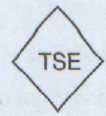 Üretilen mal standartlara uygundur.  Üretilen mal tekdir.Üretilen mal her yerde kullanılır.Üretilen mal her zaman değiştirilir.18.     Aşağıdakilerden hangisi alışverişyaparken satıcıdan almamız   gereken belgedir?A) etiket		B) satış fişiC) alış fişi		D. Güvence belgesi19. Sağlıklı ve mutlu bir yaşam için . . . .I . .dikkat etmeliyiz. Kirli yerlerden uzak durmalıyız. Vücudumuzu, elbiselerimizi ve yaşadığımız yeri her zaman…….II. ............tutmalıyız.Cümlelerdeki boşluklara  sırasıyla  aşağıdakilerden hangisi gelmelidir?            I                       II20.   Bilinçli bir tüketici, ürününü alırken hangisine dikkat etmez?Son kullanma tarihineKutusunun rengine
C)    KalitesineD)   Üretim tarihinewww.HangiSoru.comBAŞARILARA)sağlığımızasağlıkB)sağlığımızasağlıklıC)temizliğimizetemizlikD)temizliğimizetemiz